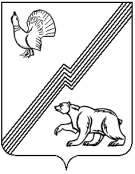 АДМИНИСТРАЦИЯ ГОРОДА ЮГОРСКАХанты-Мансийского автономного округа – Югры ПОСТАНОВЛЕНИЕот   25 июля 2017 года                                                                                                                  № 1807Об утверждении перечня должностных лиц администрации города Югорска, уполномоченных составлять протоколы об административных правонарушениях, предусмотренных Законом Ханты-Мансийского автономного округа – Югры от 11.06.2010 № 102-оз «Об административных правонарушениях»В соответствии с Кодексом Российской Федерации об административных правонарушениях, Законом Ханты-Мансийского автономного округа-Югры от 02.03.2009         № 05-оз «Об административных комиссиях в Ханты-Мансийском автономном округе - Югре», Законом Ханты-Мансийского автономного округа - Югры  от 11.06.2010 № 102-оз                           «Об административных правонарушениях», уставом города Югорска:1. Утвердить перечень должностных лиц администрации города Югорска, уполномоченных составлять протоколы об административных правонарушениях, предусмотренных законом Ханты-Мансийского автономного округа - Югры от 11.06.2010                      № 102-оз «Об административных правонарушениях», согласно приложению.2. Признать утратившими силу постановления администрации города Югорска:- от 18.12.2013 № 4108 «Об утверждении перечня должностных лиц администрации города Югорска, уполномоченных составлять протоколы об административных правонарушениях, предусмотренных Законом Ханты-Мансийского автономного округа – Югры от 11.06.2010 года № 102-оз «Об административных правонарушениях»;- от 17.06.2014 № 2755 «О внесении изменений в постановление администрации города Югорска от 18.12.2013 № 4108»;- от 18.12.2014 № 7174 «О внесении изменения в постановление администрации города Югорска от 18.12.2013 № 4108»;- от 08.09.2015 № 2956 «О внесении изменения в постановление администрации города Югорска от 18.12.2013 № 4108»;- от 16.11.2015 № 3356 «О внесении изменения в постановление администрации города Югорска от 18.12.2013 № 4108»;- от 14.12.2015 № 3597 «О внесении изменений в постановление администрации города Югорска от 18.12.2013 № 4108»;- от 01.06.2016 № 1199 «О внесении изменений в постановление администрации города Югорска от 18.12.2013 № 4108 «Об утверждении перечня должностных лиц администрации города Югорска, уполномоченных составлять протоколы об административных правонарушениях, предусмотренных Законом Ханты-Мансийского автономного округа – Югры от 11.06.2010 года № 102-оз «Об административных правонарушениях»;- от 27.04.2017 № 943 «О внесении изменения в постановление администрации города Югорска от 18.12.2013 № 4108 «Об утверждении перечня должностных лиц администрации города Югорска, уполномоченных составлять протоколы об административных правонарушениях, предусмотренных Законом Ханты-Мансийского автономного округа – Югры от 11.06.2010 года № 102-оз «Об административных правонарушениях».3. Опубликовать постановление в официальном печатном издании города Югорска                и разместить на официальном сайте органов местного самоуправления города Югорска.4. Настоящее постановление вступает в силу после его официального опубликования.5. Контроль за выполнением постановления оставляю за собой.Исполняющий обязанностиглавы города Югорска                                                                                                       С.Д. ГолинПриложениек постановлениюадминистрации города Югорскаот   25 июля 2017 года   №  1807 ПЕРЕЧЕНЬдолжностных лиц администрации города Югорска, уполномоченных составлять протоколы об административных правонарушениях, предусмотренных Законом Ханты-Мансийского автономного округа – Югрыот 11.06.2010 № 102-оз «Об административных правонарушениях», на территории муниципального образования№ п/пНаименование должности и структурного подразделения органов местного самоуправления муниципального образованияНомер статьи (статей) ЗаконаХанты-Мансийского автономногоокруга – Югрыот 11.06.2010 № 102-оз«Об административных правонарушениях»,по которой должностное лицо уполномочено составлять протокол об административном правонарушении1.Первый заместитель главы городастатьи 2, 52.Заместитель директора Департамента муниципальной собственности                                 и градостроительства администрации городастатья 44.13.Начальник отдела развития потребительского рынка и предпринимательства Департамента экономического развития и проектного управления администрации городастатья 374.Заместитель начальника юридического управления администрации городастатья 45.Заместитель начальника управления культуры администрации городастатья 166.Специалист-эксперт отдела опеки                            и попечительства администрации городастатья 77.Начальник отдела технического надзора Департамента жилищно-коммунального                   и строительного комплекса администрации города статьи 20.1, 20.28.Заместитель начальника отдела                                 по гражданской обороне и чрезвычайным ситуациям, транспорту и связи администрации городастатьи 13, 19, 20, 35, 35.19.Главный специалист отдела по работе                      с юридическими лицами управления архитектуры и градостроительства департамента муниципальной собственности                                      и градостроительства администрации городастатьи 20.1, 20.2, 23, 3010.Главный специалист отдела по работе                      с физическими лицами управления архитектуры и градостроительства департамента муниципальной собственности                                      и градостроительства администрации городастатьи 20.1, 20.2, 21, 27, 29, 3011.Специалист-эксперт отдела по работе                      с физическими лицами управления архитектуры и градостроительства департамента муниципальной собственности и градостроительства администрации городастатьи 20.1, 20.2, 21, 27, 29, 3012.Главный специалист отдела по охране окружающей среды департамента муниципальной собственности и градостроительства администрации городастатьи 27, 28, 30, 3513.Главный специалист отдела технического надзора департамента жилищно-коммунального и строительного комплекса администрации городастатьи 25, 26, 27, 29, 30, 3514.Ведущий специалист отдела по работе                   с юридическими лицами управления архитектуры и градостроительства департамента муниципальной собственности и градостроительства администрации городастатьи 20.1, 20.2, 23, 29, 3015.Инженер отдела технического надзора департамента жилищно-коммунального                     и строительного комплекса администрации городастатьи 20.1, 20.216.Главный эксперт отдела подготовки строительства департамента жилищно-коммунального и строительного комплекса администрации городастатьи 20.1, 20.217.Ведущий специалист отдела подготовки строительства департамента жилищно-коммунального и строительного комплекса администрации городастатьи 20.1, 20.2, 26, 27, 29, 30, 3518.Начальник управления контроля администрации городастатьи - 2, 4, 5, 719.Начальник отдела по контролю                                 за соблюдением законодательства                               и муниципальных правовых актов управления контроля администрации городастатьи – 2, 4, 5, 7, 13, 10, 15, 19, 20, 16, 20.1, 20.2, 21, 23, 25, 26, 27, 28, 29, 30, 35, 35.1, 37, 44.120.Специалист-эксперт отдела по контролю                  за соблюдением законодательства                            и муниципальных правовых актов управления контроля администрации городастатьи - 7, 13, 16, 19, 20, 20.1, 20.2, 21, 23, 25, 27, 28, 29, 30, 35, 37, 44.121.Муниципальный жилищный инспектор отдела по контролю за соблюдением законодательства и муниципальных правовых актов управления контроля администрации городастатьи - 10, 15, 16, 21, 27, 30, 35, 35.1